Full Paper Title in Title Case (Font: Times New Roman 12 bold)First Author 1, Second Author2 and Third Author. 31 Full address of first author, including affiliation and email2 Full address of second author, including affiliation and email3 Full address of third author, including affiliation and email 
ABSTRACTAn abstract not exceeding 250 – 300 words, in English, should appear on the top of the first page, after the title of the paper in chapter titled "Abstract" (without chapter number), after the names of the authors and the contact information of the corresponding author.Key Words: Maximum 4 Key words.1. INTRODUCTIONThe article/ Research Paper should clearly describe the background of the subject, the authors work, including the methodology, Tools and technique used, and concluding discussion on the importance of the work. Also technical terms should be explained. 
2. SUBMITTING THE PaperThe Full paper has to be submitted electronically by e-mail to the following addresses:  malivan@rsu.ac.th3. FONTS AND LINE SPACEING Papers should use 12-point Times new roman with 1.5 line spacing and subtitles are capital andboldIt is recommended that text in figures is not smaller than 10-point font size.3.1. Tables and FiguresFigure captions and table headings should be sufficient to explain the figure or table without needing to refer to the text. Styles Heading Table and Caption Figure are available in this template for tables and figures. The following is the example for Table 1.Table 1 Title of Example TableFigure captions should be centred below the figures. Minimum figures’ resolution: 150dpi.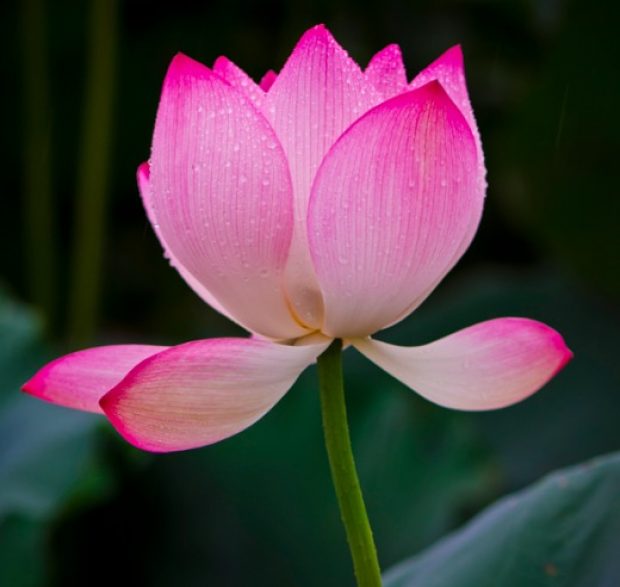 Figure 1: xxxxxxxxxxxxxxxxxxREFERENCESList of references must follow A.P.A. style.Figure captions 20 Story20 Story20 Story20 StoryFigure captions GenderEducationAgeYear Age 29.5344.5841.0523.81education60.460.9260.4738.24